AppendicesTrust Sentiment Random Forest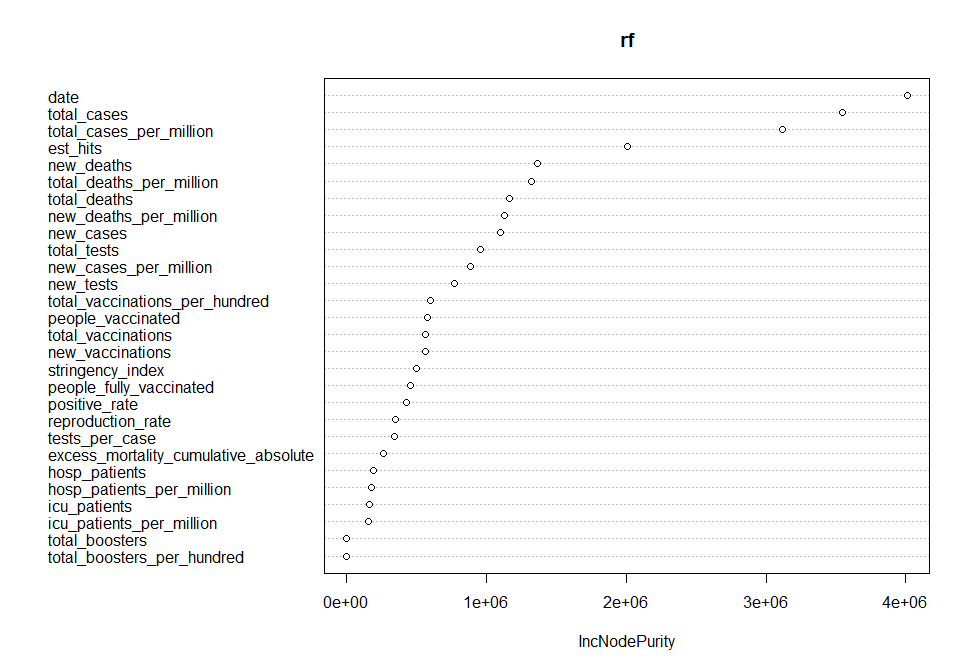 Appendix 1: Variable important plot for trust sentiment random forest using node purity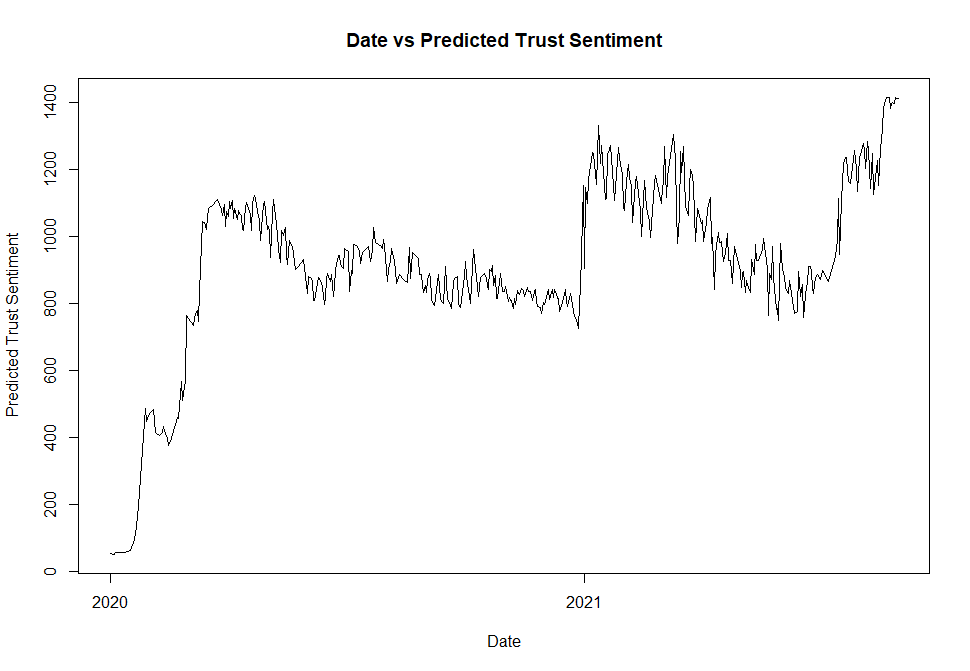 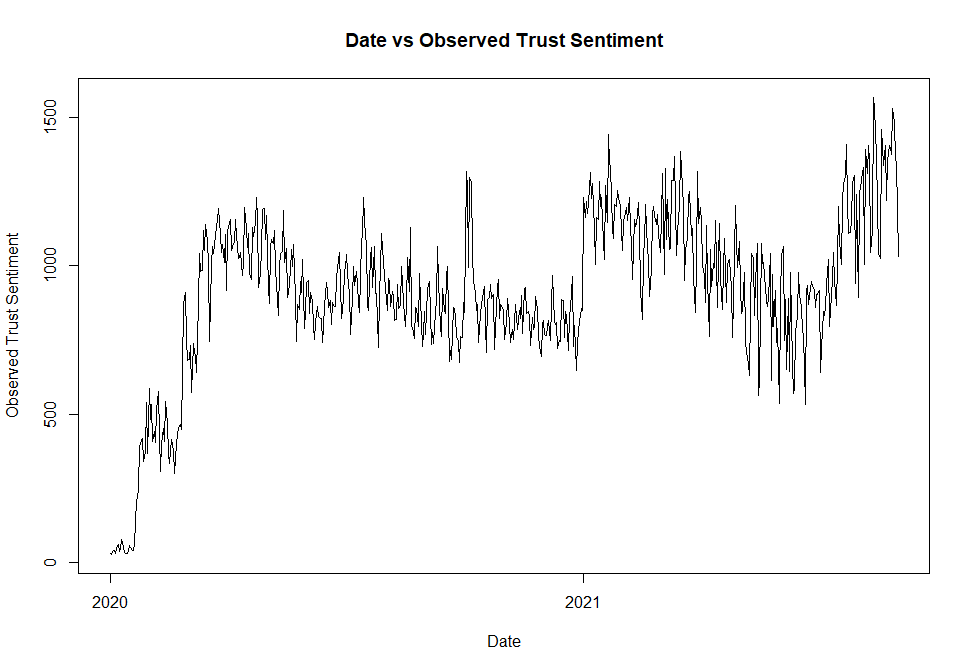 Surprise Sentiment Random Forest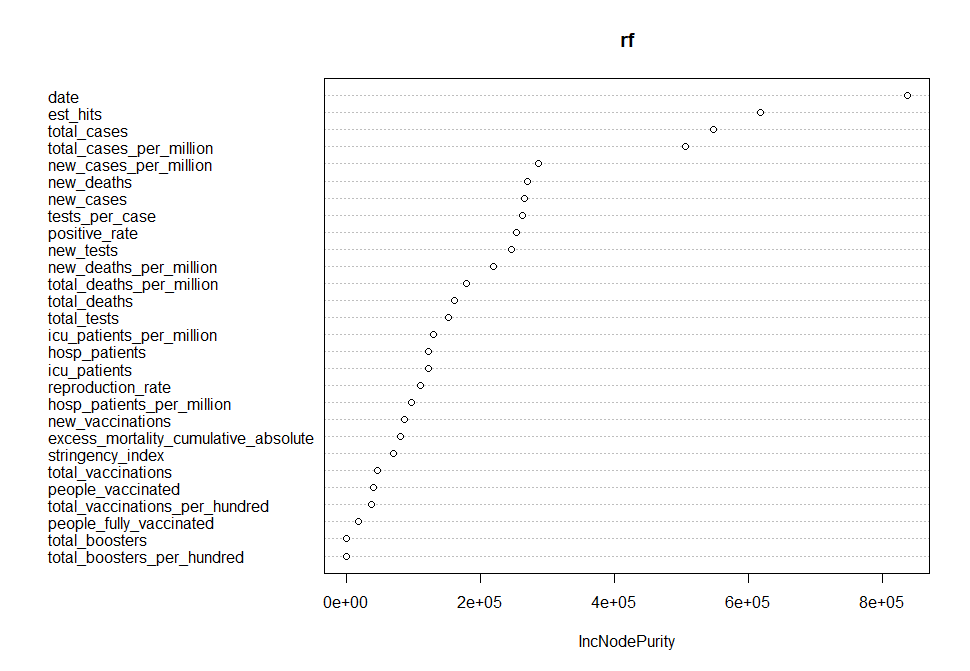 Appendix 3: Variable important plot for surprise sentiment random forest using node purity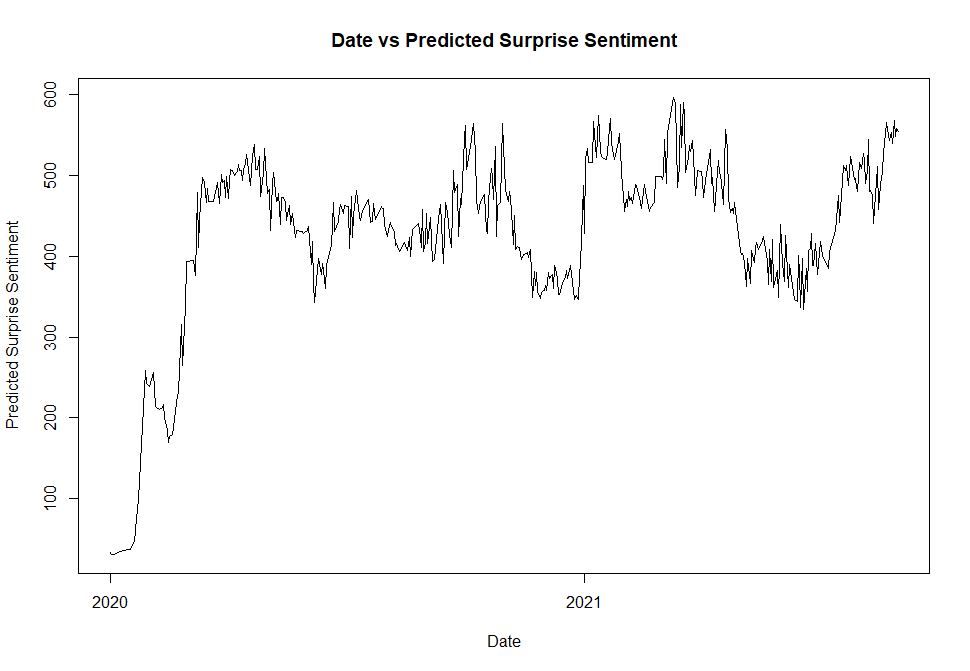 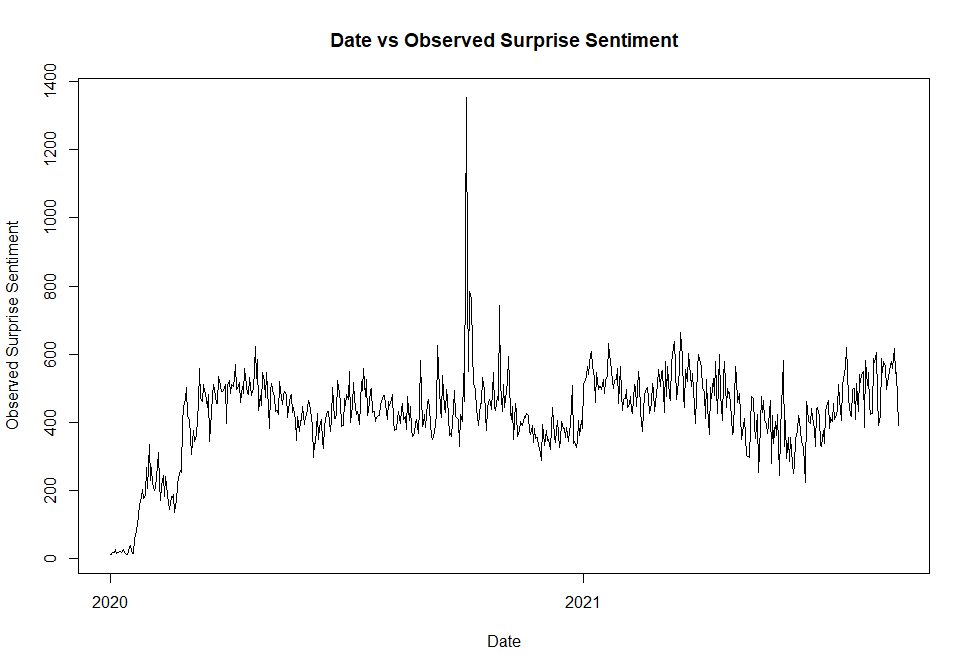 Sadness Sentiment Random ForestSadness Sentiment Random Forest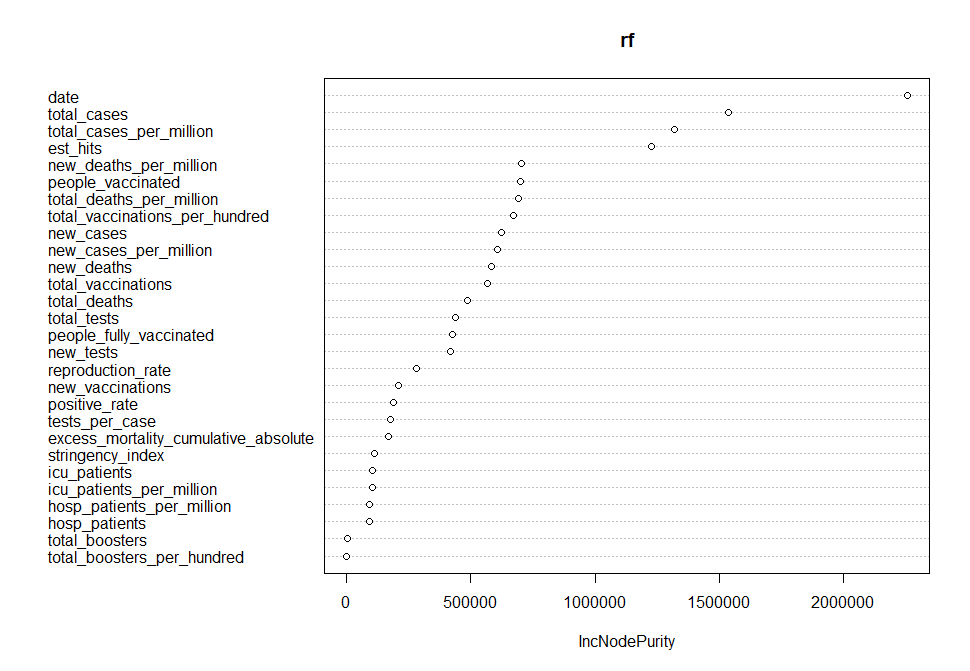 Appendix 5: Variable important plot for sadness sentiment random forest using node purity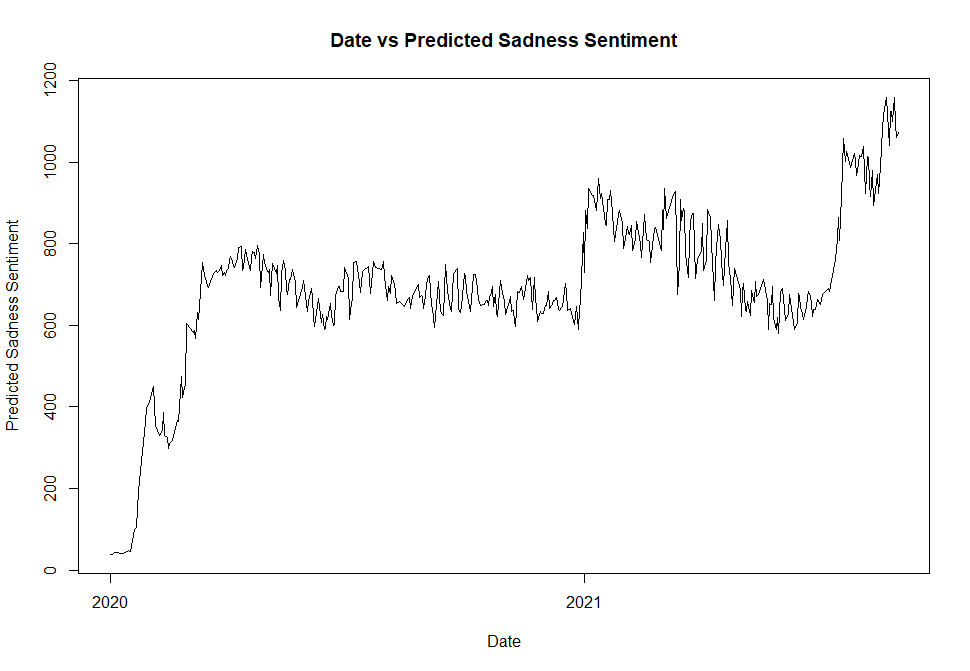 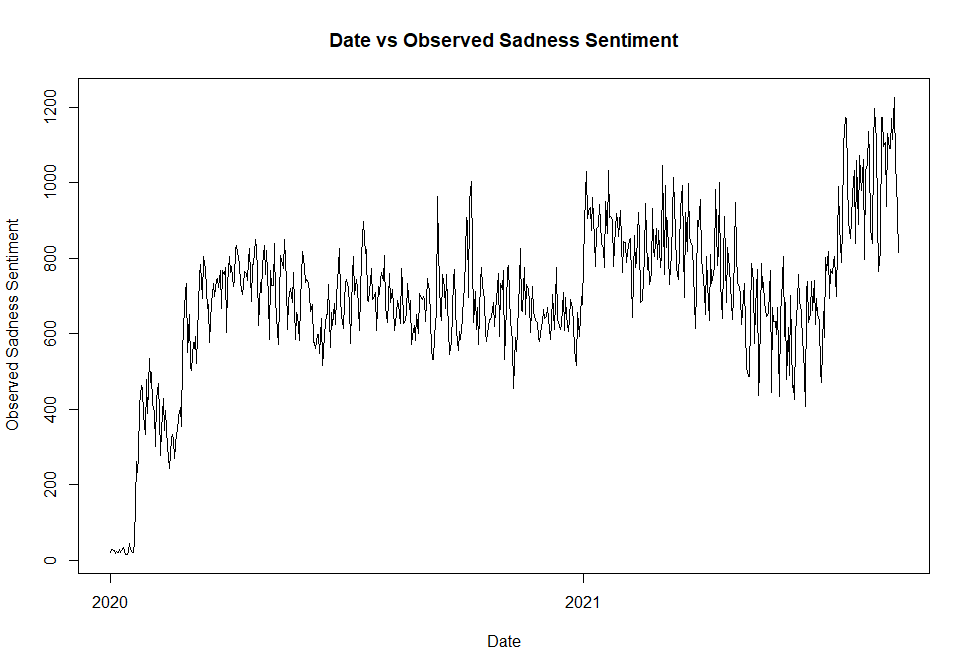 Joy Sentiment Random ForestAppendix 7: Variable important plot for joy sentiment random forest using node purity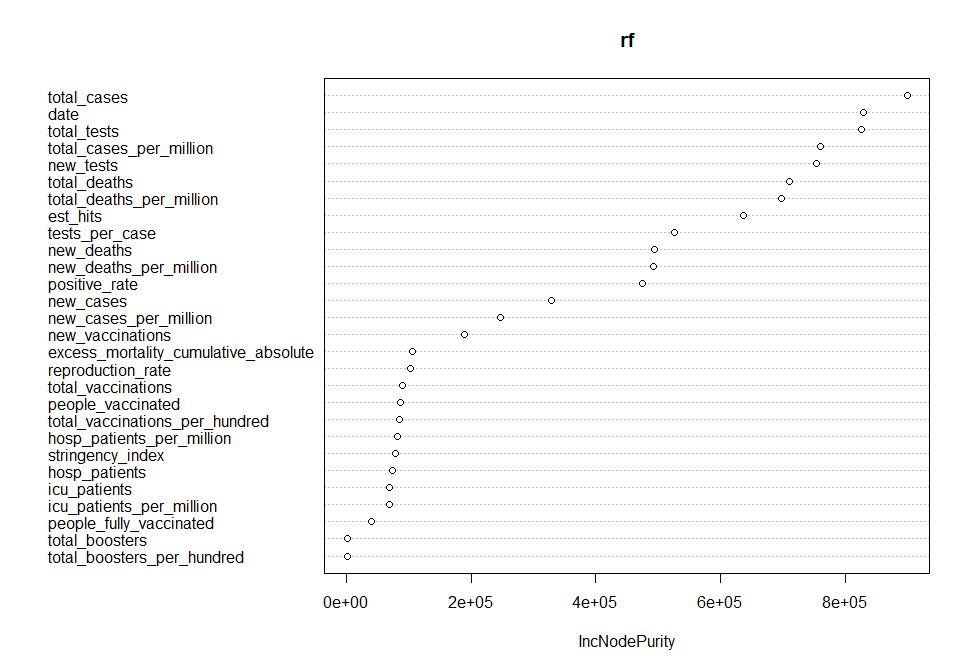 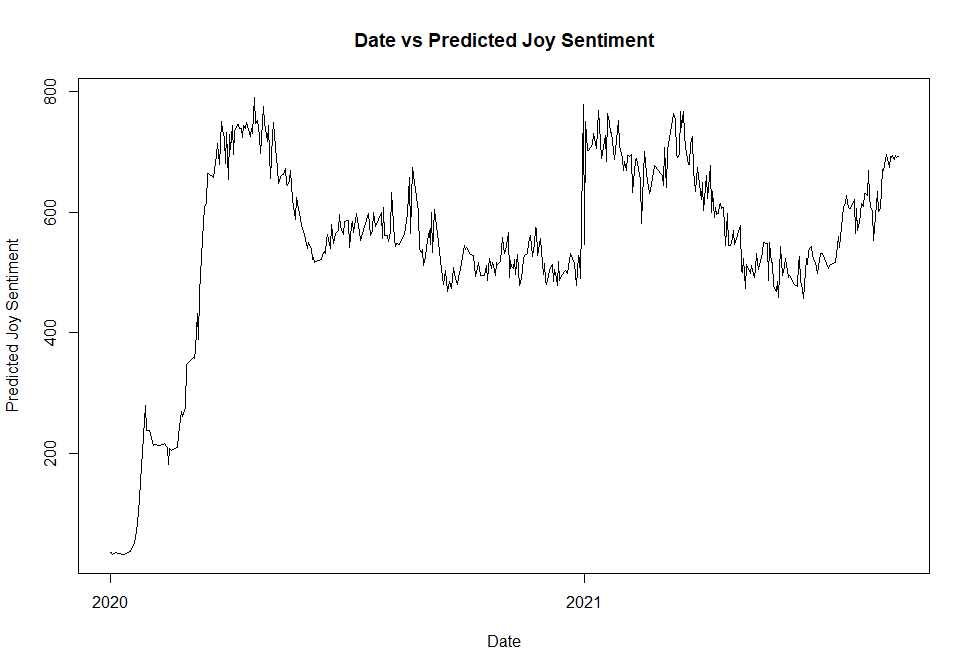 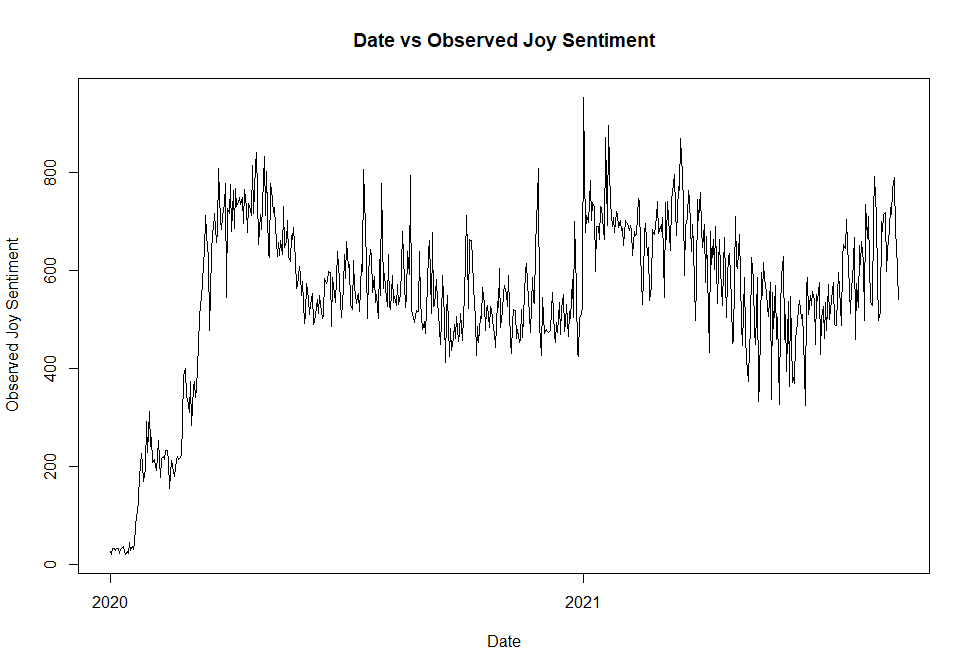 Appendix 8: Observed (left) and predicted (right) joy sentiment vs timeFear Sentiment Random Forest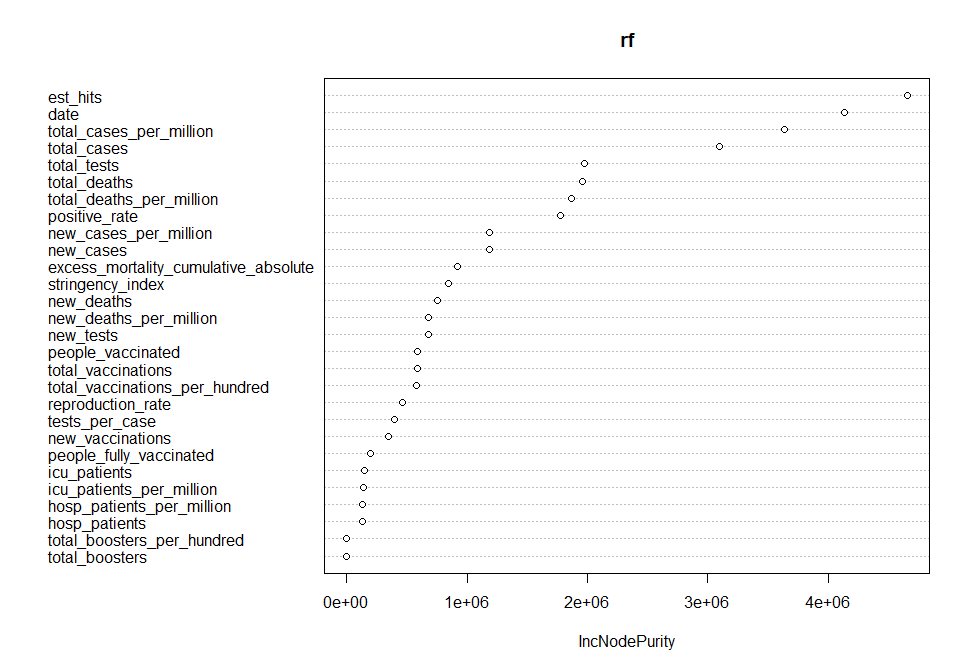 Appendix 9: Variable important plot for fear sentiment random forest using node purity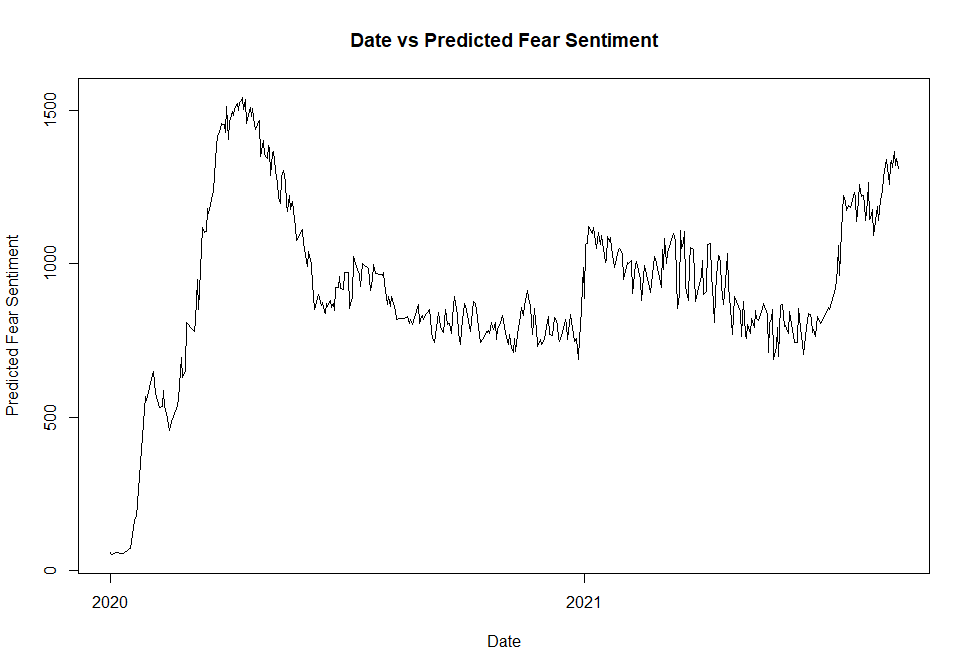 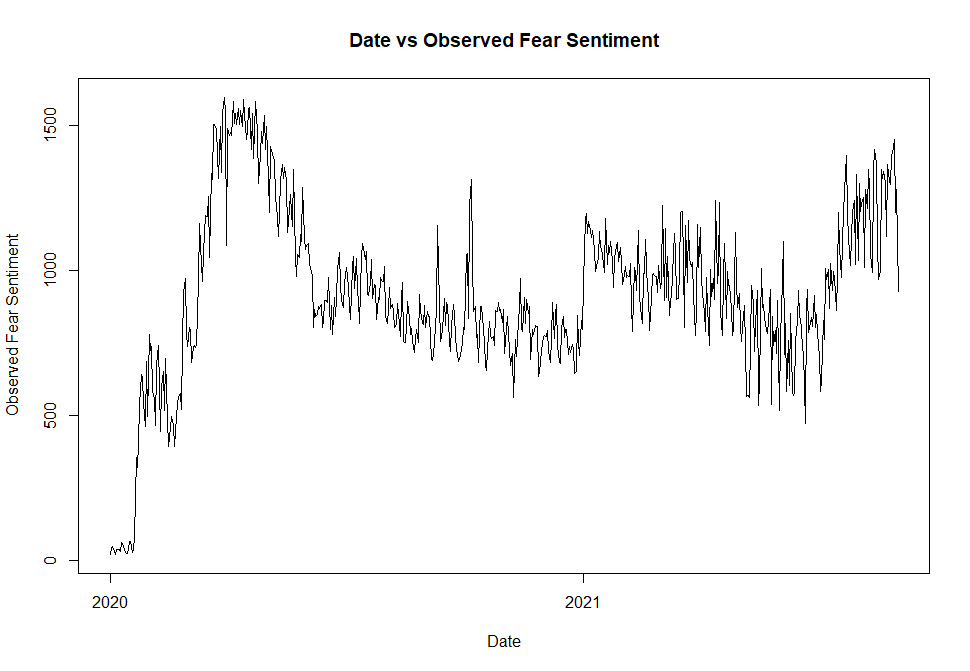 Appendix 10: Observed (left) and predicted (right) fear sentiment vs timeDisgust Sentiment Random Forest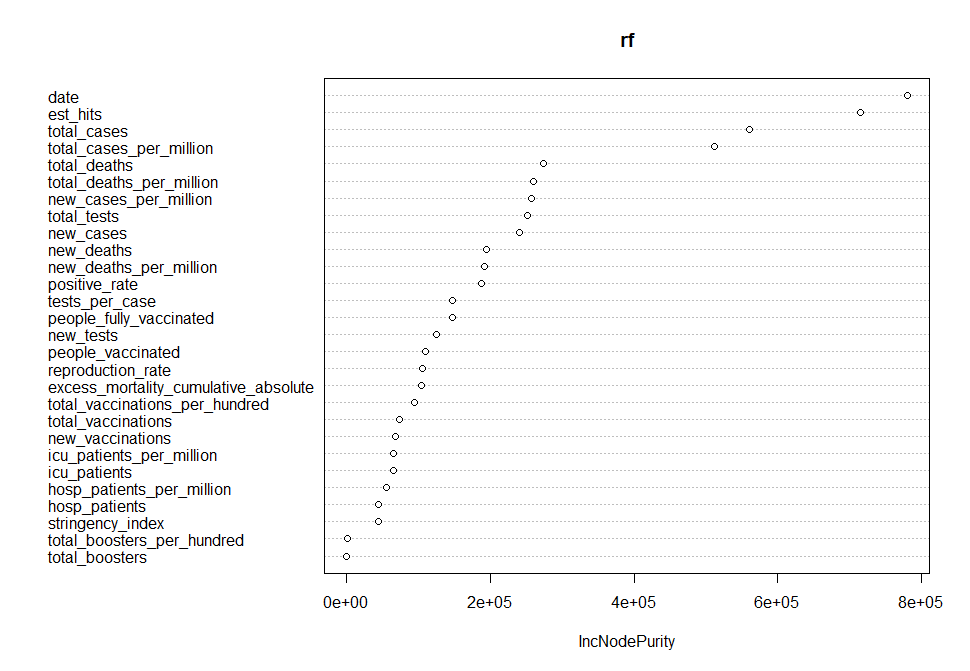 Appendix 11: Variable important plot for disgust sentiment random forest using node purity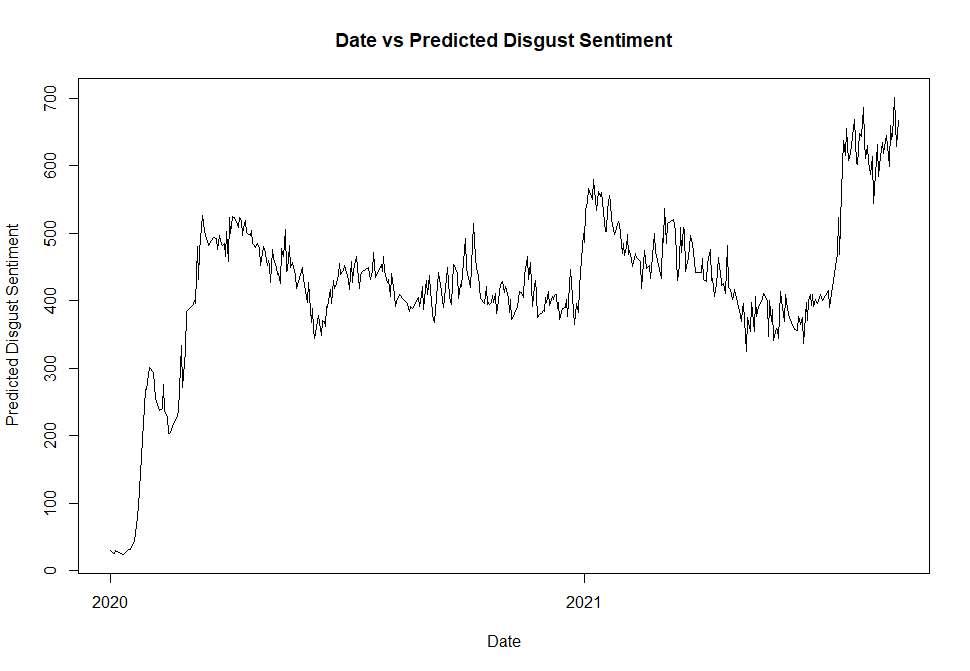 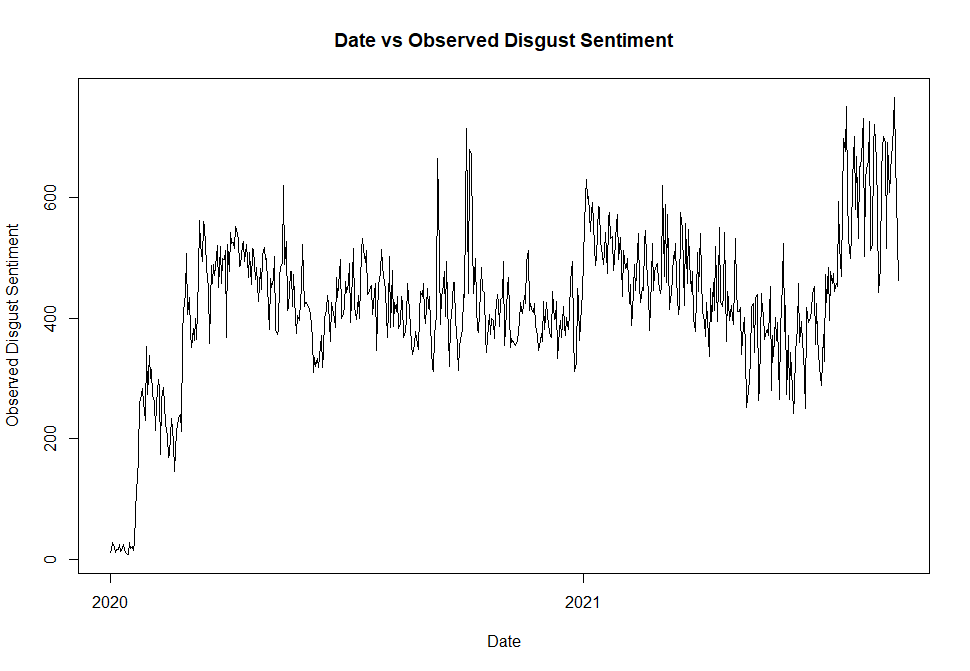 Appendix 12: Observed (left) and predicted (right) disgust sentiment vs timeAnticipation Sentiment Random ForestAppendix 13: Variable important plot for anticipation sentiment random forest using node purity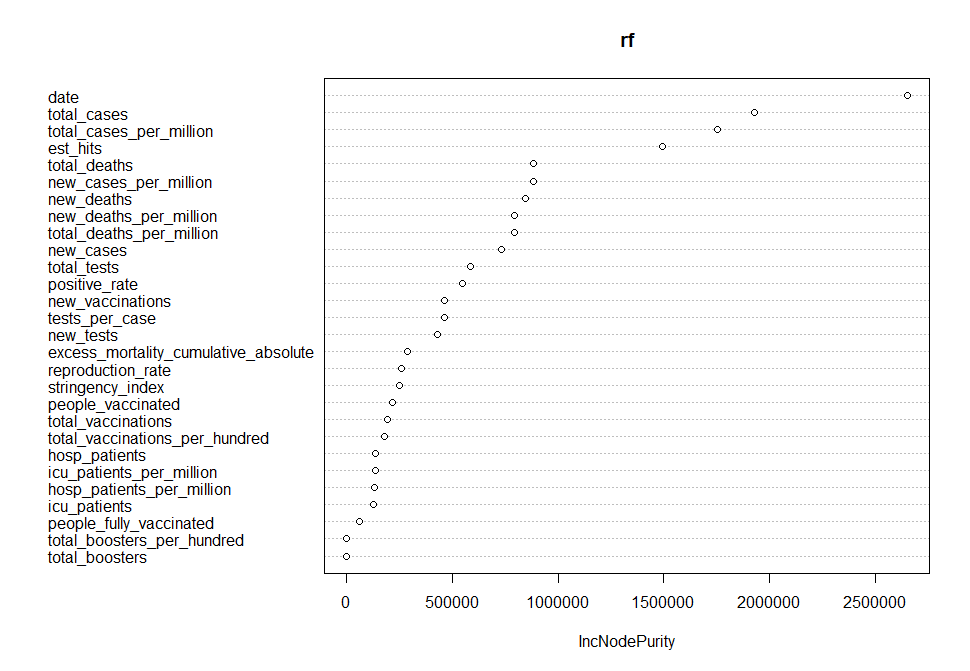 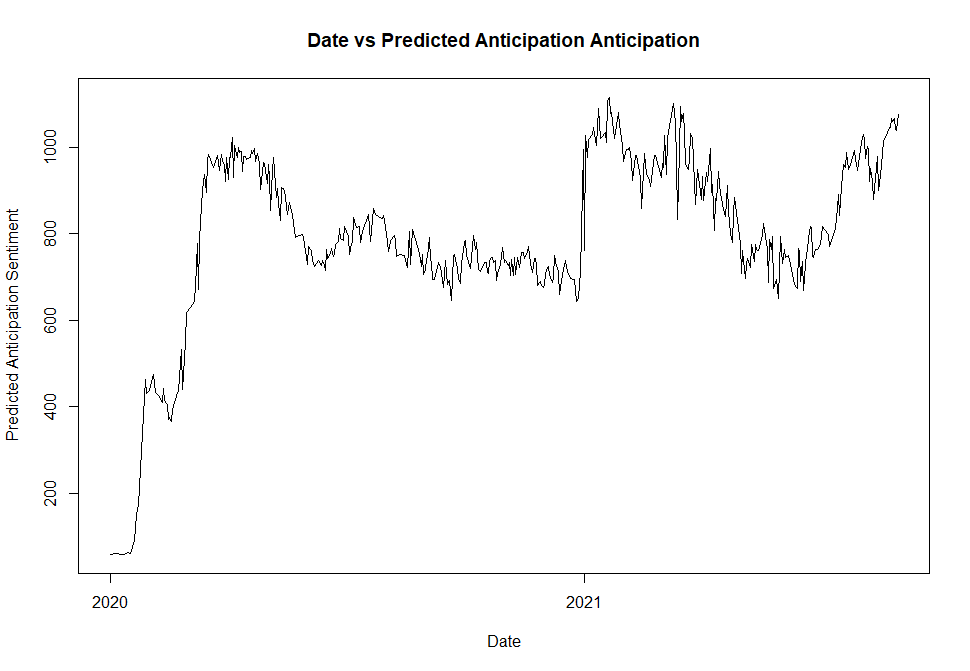 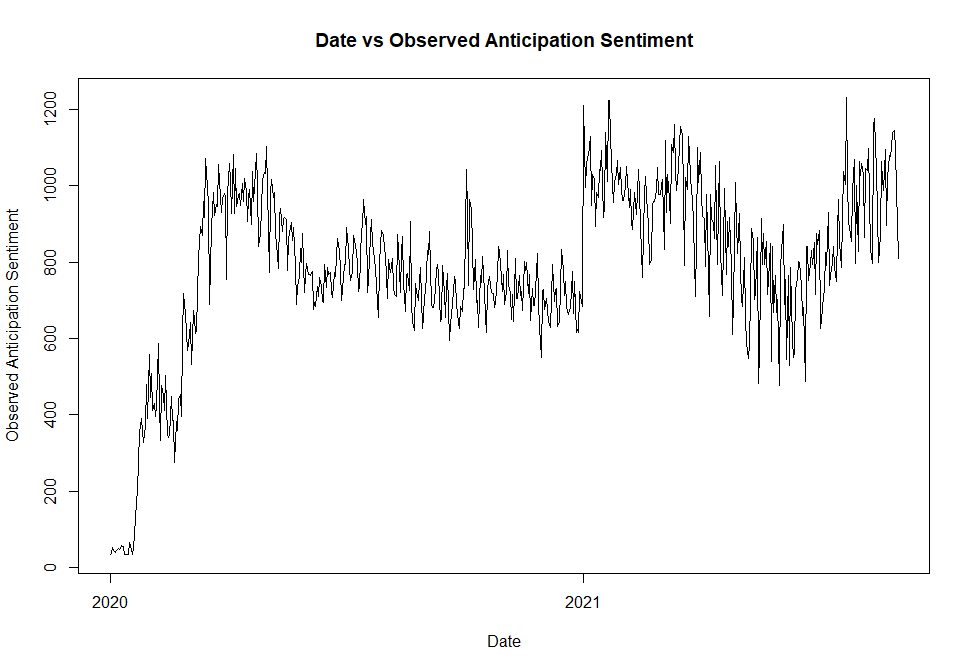 Anger Sentiment Random Forest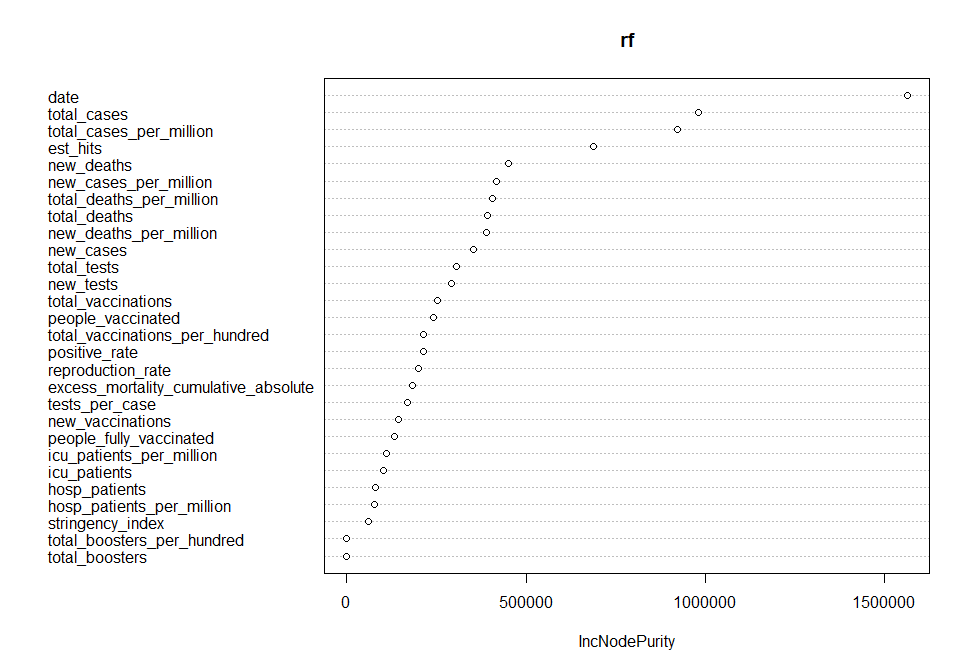 Appendix 15: Variable important plot for anger sentiment random forest using node purity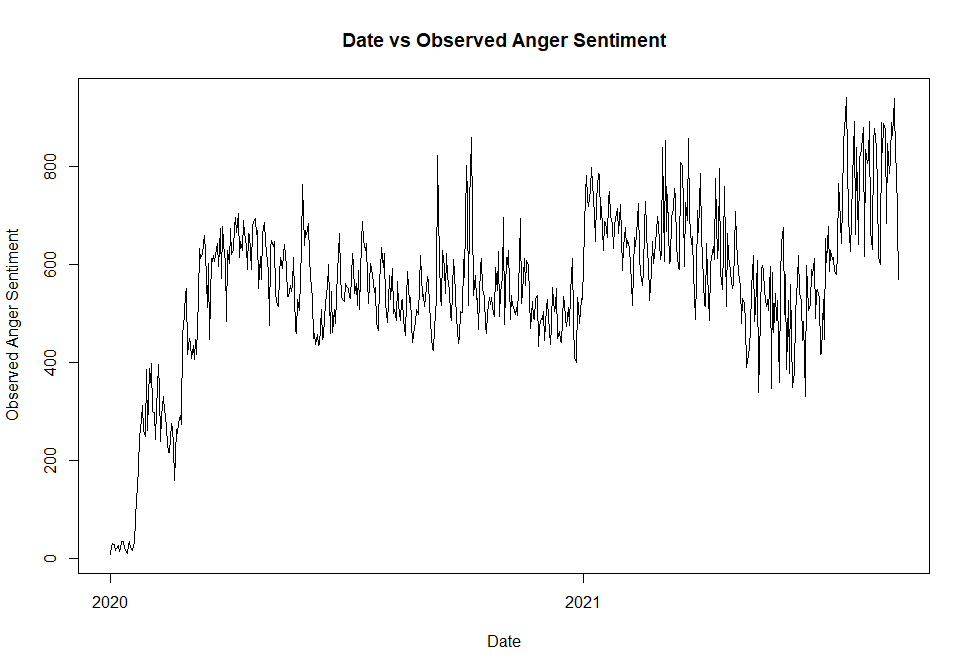 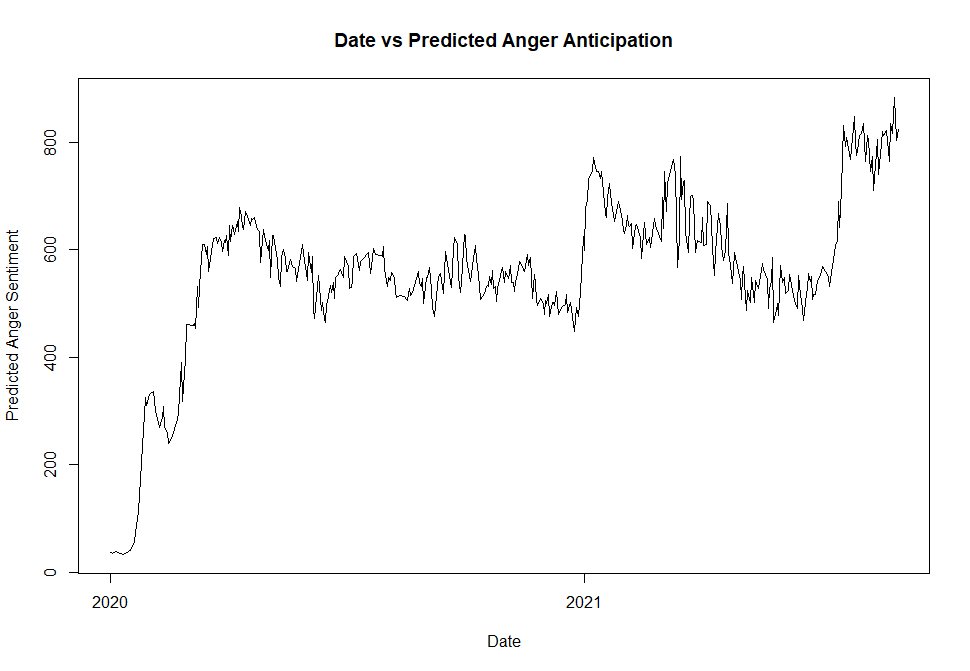 